Quiz15 Questions to Decide if Your Relationship Has a Future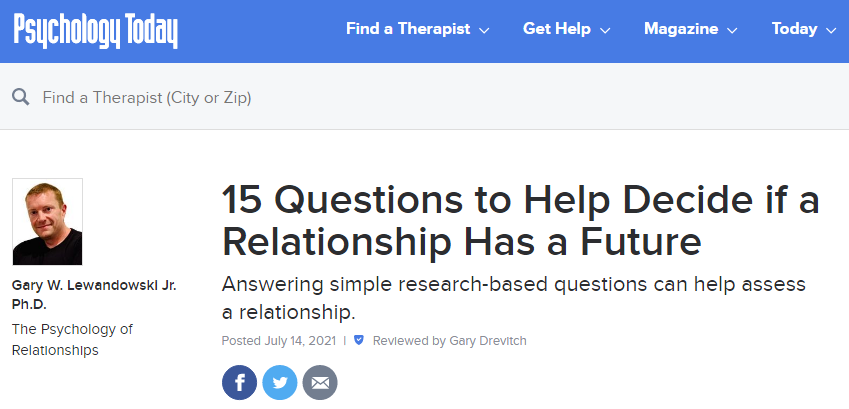 Linkwww.PsychologyofRelationships.com   Yes  NoDoes your partner make you a better person, and do you do the same for them?  Yes  NoAre you and your partner both comfortable with sharing feelings, relying on each other, being close, and able to avoid worrying about the other person leaving?  Yes  NoDo you and your partner accept each other for who you are, without trying to change each other?   Yes  NoWhen disagreements arise, do you and your partner communicate respectfully and without contempt or negativity?  Yes  NoDo you and your partner share decision-making, power and influence in the relationship?  Yes  NoIs your partner your best friend, and are you theirs?  Yes  NoDo you and your partner think more in terms of “we” and “us,” rather than “you” and “I”?  Yes  NoWould you and your partner trust each other with the passwords to social media and bank accounts?  Yes  NoDo you and your partner have good opinions of each other – without having an overinflated positive view?  Yes  NoDo your close friends, as well as your partner’s, think you have a relationship that will stand the test of time?  Yes  NoIs your relationship free of red flags like cheating, jealousy, and controlling behavior?  Yes  NoDo you and your partner share the same values when it comes to politics, religion, the importance of marriage, the desire to have kids (or not) and how to parent?  Yes  NoAre you and your partner willing to sacrifice your own needs, desires, and goals for each other (without being a doormat)?  Yes  NoDo you and your partner both have agreeable and emotionally stable personalities?  Yes  NoAre you and your partner sexually compatible?